湖南科技大学研究生疫情期间2020年暑假临时出入校园登记表使用说明：1.本表一式两份：一份研究生院留存，一份学生出入校园凭证。2.登记表经导师同意并签字，学校审批，当次有效，逾期或涂改自动失效。3.临时出入时长不超过2天。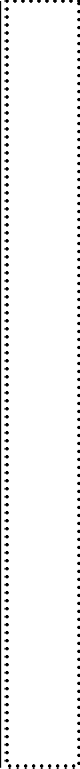 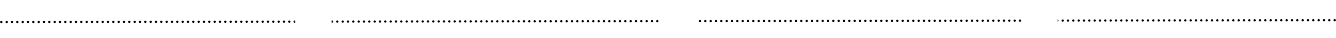 湖南科技大学研究生疫情期间2020年暑假临时出入校园登记表使用说明：1.本表一式两份：一份研究生院留存，一份学生出入校园凭证。2.登记表经导师同意并签字，学校审批，当次有效，逾期或涂改自动失效。3.临时出入时长不超过2天。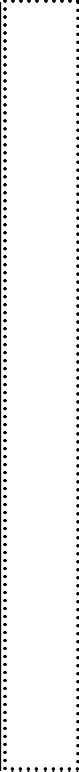 学生姓名学	号学院专业寝 室 号交通工具学生联系方式导师姓名导师联系方式外出事由目 的 地外出时间2020 年 	月 	日 	时 —	2020 年 	月 	日 	时2020 年 	月 	日 	时 —	2020 年 	月 	日 	时2020 年 	月 	日 	时 —	2020 年 	月 	日 	时温馨提示：在校期间尽量减少外出，不参加聚集活动。外出期间尽量不乘坐公共交通工具，切实做好个人防护（佩戴口罩等）。自觉遵守国家法律法规和校纪校规，保持手机畅通，确保个人人身及财产安全。按时返校，返校后及时洗手、洗鼻，如有身体不适，务必及时向学院或校医院报告。本人签名： 	温馨提示：在校期间尽量减少外出，不参加聚集活动。外出期间尽量不乘坐公共交通工具，切实做好个人防护（佩戴口罩等）。自觉遵守国家法律法规和校纪校规，保持手机畅通，确保个人人身及财产安全。按时返校，返校后及时洗手、洗鼻，如有身体不适，务必及时向学院或校医院报告。本人签名： 	导师意见：签字：2020 年 	月 	日导师意见：签字：2020 年 	月 	日学生姓名学	号学院专业寝 室 号交通工具学生联系方式导师姓名导师联系方式外出事由目 的 地外出时间2020 年 	月 	日 	时 —	2020 年 	月 	日 	时2020 年 	月 	日 	时 —	2020 年 	月 	日 	时2020 年 	月 	日 	时 —	2020 年 	月 	日 	时温馨提示：在校期间尽量减少外出，不参加聚集活动。外出期间尽量不乘坐公共交通工具，切实做好个人防护（佩戴口罩等）。自觉遵守国家法律法规和校纪校规，保持手机畅通，确保个人人身及财产安全。按时返校，返校后及时洗手、洗鼻，如有身体不适，务必及时向学院或校医院报告。本人签名： 	温馨提示：在校期间尽量减少外出，不参加聚集活动。外出期间尽量不乘坐公共交通工具，切实做好个人防护（佩戴口罩等）。自觉遵守国家法律法规和校纪校规，保持手机畅通，确保个人人身及财产安全。按时返校，返校后及时洗手、洗鼻，如有身体不适，务必及时向学院或校医院报告。本人签名： 	导师意见：签字：2020 年 	月 	日导师意见：签字：2020 年 	月 	日温馨提示：在校期间尽量减少外出，不参加聚集活动。外出期间尽量不乘坐公共交通工具，切实做好个人防护（佩戴口罩等）。自觉遵守国家法律法规和校纪校规，保持手机畅通，确保个人人身及财产安全。按时返校，返校后及时洗手、洗鼻，如有身体不适，务必及时向学院或校医院报告。本人签名： 	温馨提示：在校期间尽量减少外出，不参加聚集活动。外出期间尽量不乘坐公共交通工具，切实做好个人防护（佩戴口罩等）。自觉遵守国家法律法规和校纪校规，保持手机畅通，确保个人人身及财产安全。按时返校，返校后及时洗手、洗鼻，如有身体不适，务必及时向学院或校医院报告。本人签名： 	研究生院意见：签字（盖章）：2020 年 	月 	日研究生院意见：签字（盖章）：2020 年 	月 	日